Горан Рачетовић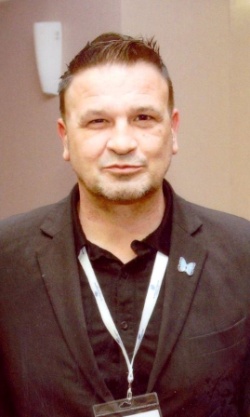 Прим. др. мед.Босна и ХерцеговинаМедицински факултет похађао на Универзитету у Тузли, дипломирао на Медицинском факултету Универзитета у Београду, а специјалистички испит из психијатрије положио на Медицинском факултету Универзитета у Бањој Луци. Начелник Центра за заштиту менталног здравља у Дому здравља Приједор од 2007. године, од када је и активни учесник свих релевантних домаћих и регионалних стручних скупова и бројних интернационалних психијатријских догађаја. Од 2009. године има активну улогу у Удружењу психијатара у Босни и Херцеговини (УПуБиХ), као један од два Секретара, нарочито у међународној промоцији и представљању Удружења (Свјетска психијатријска асоцијација-WPA, Савјет националних психијатријских асоцијација у Европској психијатријској асоцијацији-Council of the EPA NPAs), а индивидуални је члан више међународних психијатријских асоцијација (Европска психијатријска асоцијација-EPA, Свјетска психијатријска асоцијација-WPA, Међународна асоцијација за ране интервенције у психијатрији-IAEP, Психијатријска асоцијација Источне Европе и Балкана-PAEEB). Предсједник је Регионалног збора Приједор Коморе доктора медицине Републике Српске. Награђиван од стране Коморе доктора медицине (за организацију службе 2013, за примарну здравствену заштиту 2020) и Гендер Центра Републике Српске (за доприносе у превенцији и борби против насиља у породици). Предсједник је Комисије за заштиту лица са сметњама у менталном здрављу Републике Српске. У матичној установи је координатор за питања менталног здравља, континуирану медицинску едукацију (КМЕ) и породично насиље. Има веома активну улогу у актуелном, реформском, Пројекту менталног здравља у БиХ као један од вањских сарадника и консултаната у више компоненти, нарочито пројектним циљевима усмјереним ка превентивним, едукативним и дестигматизационим активностима. Био је активни учесник на више од 40 интернационалних стручних скупова, позвани предавач на десетак домаћих и регионалних симпозијума и конгреса са међународним учешћем, те члан организационих одбора готово свих домаћих скупова у посљедњих дуже од 5 година. Коуредник је двије конгресне публикације, те аутор поглавља у приручнику за поступања субјеката заштите жртава породичног насиља у Републици Српској (здравствени сектор). Стручни консултант и именовани члан више радних група Министарства здравља. Публиковао је неколико радова као аутор и коаутор (5 у SCI и SSCI), те објавио више од 50 апстраката у књигама апстраката или суплементима интернационалних часописа. Служи се, сем локалних језика, активно и енглеским језиком.